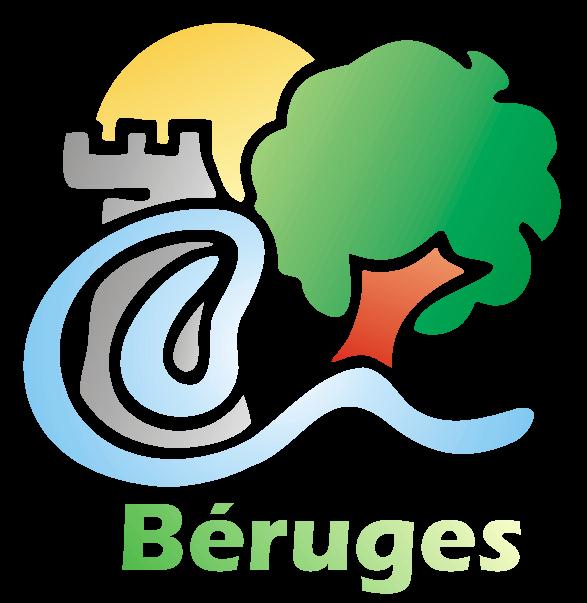 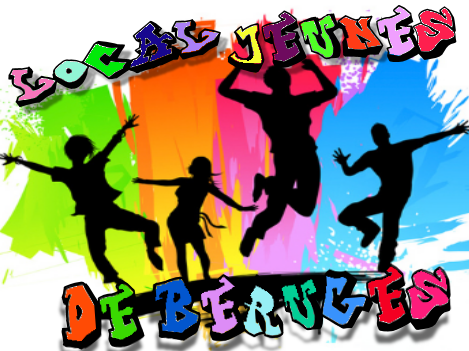 Nous retourner l’autorisation SIGNEE avant le début du séjour.Du 18 au 20 juillet 2018Parc DéfiPlanet’ séjour «Le monde féerique » (5 ½ à 7 ans)3 jours, 2 nuits au parc DéfiPlanet’ au domaine de Dienné, 86410 Dienné.Ouvert à 10 jeunes de 5 ½ à 7 ansDu 23 au 27 juillet 2018 Parc DéfiPlanet’ séjour « Le Monde équestre» (8 à 11 ans) 5 jours & 4 nuits à la base de loisirs du  Puy d’Anché à Sauzé-Vaussais (79).Ouvert à 8 jeunes de 8 à 11 ans.Du 27 au 31 août 2018 Centre Plein Air Lathus séjour «  sport Défis nature » (12 à 17 ans)5 jours, 4 nuits au CPA Lathus, avec des activités de pleine nature, sensations garanties !Ouvert à 8 jeunes à partir de 12 ans à la date du séjour.Voici les documents que vous devez nous fournir pour l’inscription définitive de votre enfant :Documents à fournir :  1 autorisation parentale, ci-dessous. L’inscription sera définitive lorsque nous aurons l’autorisation parentale 1 photocopie de la carte d’identité ou du livret de famille 1 photocopie de l’attestation de la carte vitale 1 autorisation de médicament 1 fiche sanitaire	 1 attestation d’assurance	               	 Le dossier d’aide du CE  Le brevet de natation.  -----------------------------------------------------------------------------------------------------Autorisation parentale « séjour Le Monde féerique», DéfiPlanet’ été 2018A retourner le plus vite possibleNoms des parents (ou du tuteur légal) : ___________________________________________________________________Adresse des parents : _________________________________________________________________________________Numéro de téléphone (en cas d’urgence) : _________________________________________________________________J’autorise mon fils ; ma fille ..............................................………né(e) le ................………………………À participer au séjour au parc DéfiPlanet’ à Dienné 86410 du mercredi 18 au vendredi 20 juillet 2018.Signatures des parents (ou du tuteur légal) :----------------------------------------------------------------------------------------------------Autorisation parentale « Séjour Le Monde Equestre » DéfiPlanet’, été 2018A retourner le plus vite possibleNoms des parents (ou du tuteur légal) : ___________________________________________________________________Adresse des parents : _________________________________________________________________________________Numéro de téléphone (en cas d’urgence) : J’autorise mon fils ; ma fille ..............................................………né(e) le ................………………………À participer au séjour au parc DéfiPlanet’ à Dienné 86410 du lundi 23 au vendredi 27 juillet 2018.Signatures des parents (ou du tuteur légal) :-----------------------------------------------------------------------------------------------------Autorisation parentale « séjour Sport Défis nature » été 2018A retourner le plus vite possibleNoms des parents (ou du tuteur légal) : Adresse des parents : Numéro de téléphone (en cas d’urgence) : J’autorise mon fils ; ma fille ..............................................………né(e) le ................………………………À participer au séjour au CPA Lathus 86390 Lathus-Saint-Rémy du lundi 27 au vendredi 31 août 2018.Signatures des parents (ou du tuteur légal) :																	Prix du séjour5 ½ à 7 ansPrix du séjour5 ½ à 7 ansPrix du séjour 8/11ansPrix du séjour 8/11ansPrix du séjour 12/17 ansPrix du séjour 12/17 ansTrancheQFTarifs TerritoireTarifs hors territoire + 15%Tarifs TerritoireTarifs hors territoire + 15%Tarifs TerritoireTarifs hors territoire + 15%Moins de 700 €188.20€101.43€135€155.25€135€155.25€De 700.01 à 850.00€2110.25€126.78€168.75€194.06€168.75€194.06€De 850.01 à 1000.00€3132.30€152.14€202.50€232.87€202.50€232.87€De 1000.01 à 1200.00€4147€169.05€225€258.75€225€2258.75€De 1200.01 à 1400.005161.70€185.95€247.50€284.62€247.50€284.62€+ de 1400.00€6176.40€202.86€270€310.50€270€310.50€